
 AgriBase Property Registration v0616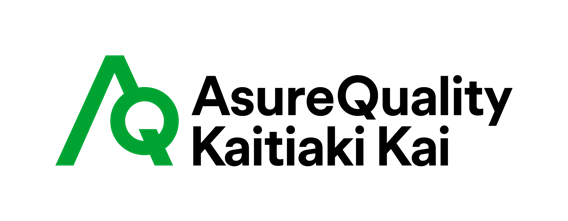 Property Definition: for this purpose a ‘property’ is defined as any rural land use including livestock farming, cropping, horticulture, market gardening, viticulture, farm forestry, native bush stands, etc. Please send your completed, signed form to: AsureQuality, Freepost, PO Box 585, Palmerston North or email to:  agribase.updates@asurequality.com AgriBase™ IDOffice use  
only:PROPERTY OWNERSHIP AND MANAGEMENT INFORMATION PROPERTY OWNERSHIP AND MANAGEMENT INFORMATION PROPERTY OWNERSHIP AND MANAGEMENT INFORMATION PROPERTY OWNERSHIP AND MANAGEMENT INFORMATION PROPERTY OWNERSHIP AND MANAGEMENT INFORMATION PROPERTY OWNERSHIP AND MANAGEMENT INFORMATION PROPERTY OWNERSHIP AND MANAGEMENT INFORMATION PROPERTY OWNERSHIP AND MANAGEMENT INFORMATION PROPERTY OWNERSHIP AND MANAGEMENT INFORMATION PROPERTY OWNERSHIP AND MANAGEMENT INFORMATION PROPERTY OWNERSHIP AND MANAGEMENT INFORMATION PROPERTY OWNERSHIP AND MANAGEMENT INFORMATION PROPERTY OWNERSHIP AND MANAGEMENT INFORMATION PROPERTY OWNERSHIP AND MANAGEMENT INFORMATION Owner(s) of Property-related business: (or land owner as applicable) Owner(s) of Property-related business: (or land owner as applicable) Owner(s) of Property-related business: (or land owner as applicable) Owner(s) of Property-related business: (or land owner as applicable) Property / Farm / Station Name: (as applicable) Property / Farm / Station Name: (as applicable) Property / Farm / Station Name: (as applicable) Property / Farm / Station Name: (as applicable) Trading Name: (as applicable) Trading Name: (as applicable) Trading Name: (as applicable) Trading Name: (as applicable) Manager (initials & surname): Tick as applicable Manager (initials & surname): Tick as applicable Manager (initials & surname): Tick as applicable Manager (initials & surname): Tick as applicable Manager (initials & surname): Tick as applicable Manager (initials & surname): Tick as applicable Manager (initials & surname): Tick as applicable Manager (initials & surname): Tick as applicable Employee  	Sharemilker  	Lessee  Employee  	Sharemilker  	Lessee  Employee  	Sharemilker  	Lessee  Employee  	Sharemilker  	Lessee  Employee  	Sharemilker  	Lessee  Employee  	Sharemilker  	Lessee  Employee  	Sharemilker  	Lessee  Employee  	Sharemilker  	Lessee  Employee  	Sharemilker  	Lessee  Employee  	Sharemilker  	Lessee  Key Decision Maker: (initials & surname) Key Decision Maker: (initials & surname) Key Decision Maker: (initials & surname) Key Decision Maker: (initials & surname) The Key Decision Maker is the person to contact for day-to-day activities and running of the Property enterprise, and in case of disease or pest emergency. The Key Decision Maker will receive mail for the Property business. The Key Decision Maker is the person to contact for day-to-day activities and running of the Property enterprise, and in case of disease or pest emergency. The Key Decision Maker will receive mail for the Property business. The Key Decision Maker is the person to contact for day-to-day activities and running of the Property enterprise, and in case of disease or pest emergency. The Key Decision Maker will receive mail for the Property business. The Key Decision Maker is the person to contact for day-to-day activities and running of the Property enterprise, and in case of disease or pest emergency. The Key Decision Maker will receive mail for the Property business. The Key Decision Maker is the person to contact for day-to-day activities and running of the Property enterprise, and in case of disease or pest emergency. The Key Decision Maker will receive mail for the Property business. The Key Decision Maker is the person to contact for day-to-day activities and running of the Property enterprise, and in case of disease or pest emergency. The Key Decision Maker will receive mail for the Property business. The Key Decision Maker is the person to contact for day-to-day activities and running of the Property enterprise, and in case of disease or pest emergency. The Key Decision Maker will receive mail for the Property business. The Key Decision Maker is the person to contact for day-to-day activities and running of the Property enterprise, and in case of disease or pest emergency. The Key Decision Maker will receive mail for the Property business. The Key Decision Maker is the person to contact for day-to-day activities and running of the Property enterprise, and in case of disease or pest emergency. The Key Decision Maker will receive mail for the Property business. The Key Decision Maker is the person to contact for day-to-day activities and running of the Property enterprise, and in case of disease or pest emergency. The Key Decision Maker will receive mail for the Property business. The Key Decision Maker is the person to contact for day-to-day activities and running of the Property enterprise, and in case of disease or pest emergency. The Key Decision Maker will receive mail for the Property business. The Key Decision Maker is the person to contact for day-to-day activities and running of the Property enterprise, and in case of disease or pest emergency. The Key Decision Maker will receive mail for the Property business. The Key Decision Maker is the person to contact for day-to-day activities and running of the Property enterprise, and in case of disease or pest emergency. The Key Decision Maker will receive mail for the Property business. The Key Decision Maker is the person to contact for day-to-day activities and running of the Property enterprise, and in case of disease or pest emergency. The Key Decision Maker will receive mail for the Property business. Postal Address of Key Decision Maker: Postal Address of Key Decision Maker: Postal Address of Key Decision Maker: Postal Address of Key Decision Maker: Street / RD / PO Box:      Street / RD / PO Box:      Street / RD / PO Box:      Street / RD / PO Box:      Street / RD / PO Box:      Street / RD / PO Box:      Street / RD / PO Box:      Street / RD / PO Box:      Street / RD / PO Box:      Street / RD / PO Box:      Postal Address of Key Decision Maker: Postal Address of Key Decision Maker: Postal Address of Key Decision Maker: Postal Address of Key Decision Maker: Town:      	Postal Code:      Town:      	Postal Code:      Town:      	Postal Code:      Town:      	Postal Code:      Town:      	Postal Code:      Town:      	Postal Code:      Town:      	Postal Code:      Town:      	Postal Code:      Town:      	Postal Code:      Town:      	Postal Code:      Contact Details of Key Decision Maker: Contact Details of Key Decision Maker: Contact Details of Key Decision Maker: Contact Details of Key Decision Maker: Home Phone:      Home Phone:      Home Phone:      Home Phone:      Work Phone:      Work Phone:      Work Phone:      Work Phone:      Work Phone:      Work Phone:      Contact Details of Key Decision Maker: Contact Details of Key Decision Maker: Contact Details of Key Decision Maker: Contact Details of Key Decision Maker: Mobile:      Mobile:      Mobile:      Mobile:      Fax:      Fax:      Fax:      Fax:      Fax:      Fax:      Contact Details of Key Decision Maker: Contact Details of Key Decision Maker: Contact Details of Key Decision Maker: Contact Details of Key Decision Maker: Email:      Email:      Email:      Email:      Email:      Email:      Email:      Email:      Email:      Email:      PROPERTY DETAILS PROPERTY DETAILS PROPERTY DETAILS PROPERTY DETAILS PROPERTY DETAILS PROPERTY DETAILS PROPERTY DETAILS PROPERTY DETAILS PROPERTY DETAILS PROPERTY DETAILS PROPERTY DETAILS PROPERTY DETAILS PROPERTY DETAILS PROPERTY DETAILS Predominant Land Use: Predominant Land Use: Predominant Land Use: Predominant Land Use: Total Property Size: (may include several blocks) Total Property Size: (may include several blocks) Total Property Size: (may include several blocks) Total Property Size: (may include several blocks)      	Acres 	Hectares   	(please tick one)     	Acres 	Hectares   	(please tick one)     	Acres 	Hectares   	(please tick one)     	Acres 	Hectares   	(please tick one)     	Acres 	Hectares   	(please tick one)     	Acres 	Hectares   	(please tick one)     	Acres 	Hectares   	(please tick one)     	Acres 	Hectares   	(please tick one)     	Acres 	Hectares   	(please tick one)     	Acres 	Hectares   	(please tick one)Name of Previous Owner: (as applicable) Name of Previous Owner: (as applicable) Name of Previous Owner: (as applicable) Name of Previous Owner: (as applicable) Is the property part of a recent subdivision? Is the property part of a recent subdivision? Is the property part of a recent subdivision? Is the property part of a recent subdivision? Yes 	No   	(please tick one) Yes 	No   	(please tick one) Yes 	No   	(please tick one) Yes 	No   	(please tick one) Yes 	No   	(please tick one) Yes 	No   	(please tick one) Yes 	No   	(please tick one) Yes 	No   	(please tick one) Yes 	No   	(please tick one) Yes 	No   	(please tick one) Dairy Company:Dairy Company:Dairy Company:Dairy Company:Supplier Number:Supplier Number:Supplier Number:Council Areas: Council Areas: Council Areas: Council Areas: District Council:      	Regional Council:      District Council:      	Regional Council:      District Council:      	Regional Council:      District Council:      	Regional Council:      District Council:      	Regional Council:      District Council:      	Regional Council:      District Council:      	Regional Council:      District Council:      	Regional Council:      District Council:      	Regional Council:      District Council:      	Regional Council:      Your previous address: (as applicable) Your previous address: (as applicable) Your previous address: (as applicable) Your previous address: (as applicable) Who has taken that property over? Who has taken that property over? Who has taken that property over? Who has taken that property over? PROPERTY LOCATION DETAILS PROPERTY LOCATION DETAILS PROPERTY LOCATION DETAILS PROPERTY LOCATION DETAILS PROPERTY LOCATION DETAILS PROPERTY LOCATION DETAILS PROPERTY LOCATION DETAILS PROPERTY LOCATION DETAILS PROPERTY LOCATION DETAILS PROPERTY LOCATION DETAILS PROPERTY LOCATION DETAILS PROPERTY LOCATION DETAILS PROPERTY LOCATION DETAILS PROPERTY LOCATION DETAILS Road Location and Nearest Town Road Location and Nearest Town Road Location and Nearest Town Road Location and Nearest Town Road Location and Nearest Town Valuation Roll Number [on your District Council Rates Slip or Certificate of Title Reference(s)] Valuation Roll Number [on your District Council Rates Slip or Certificate of Title Reference(s)] Valuation Roll Number [on your District Council Rates Slip or Certificate of Title Reference(s)] Valuation Roll Number [on your District Council Rates Slip or Certificate of Title Reference(s)] RAPID / Rural / Fire / Emergency Gate Location Number RAPID / Rural / Fire / Emergency Gate Location Number Main Property Main Property Road: Main Property Main Property Town: Other Blocks 	1 Other Blocks 	1 Road: 2 2 Road: 3 3 Road: From time to time we may wish to publish a District ‘Farm Location Map’ for community use.If you do not wish to appear on this type of map, please this tick box.From time to time we may wish to publish a District ‘Farm Location Map’ for community use.If you do not wish to appear on this type of map, please this tick box.From time to time we may wish to publish a District ‘Farm Location Map’ for community use.If you do not wish to appear on this type of map, please this tick box.From time to time we may wish to publish a District ‘Farm Location Map’ for community use.If you do not wish to appear on this type of map, please this tick box.From time to time we may wish to publish a District ‘Farm Location Map’ for community use.If you do not wish to appear on this type of map, please this tick box.From time to time we may wish to publish a District ‘Farm Location Map’ for community use.If you do not wish to appear on this type of map, please this tick box.From time to time we may wish to publish a District ‘Farm Location Map’ for community use.If you do not wish to appear on this type of map, please this tick box.From time to time we may wish to publish a District ‘Farm Location Map’ for community use.If you do not wish to appear on this type of map, please this tick box.From time to time we may wish to publish a District ‘Farm Location Map’ for community use.If you do not wish to appear on this type of map, please this tick box.From time to time we may wish to publish a District ‘Farm Location Map’ for community use.If you do not wish to appear on this type of map, please this tick box.From time to time we may wish to publish a District ‘Farm Location Map’ for community use.If you do not wish to appear on this type of map, please this tick box.From time to time we may wish to publish a District ‘Farm Location Map’ for community use.If you do not wish to appear on this type of map, please this tick box.CURRENT PROPERTY ENTERPRISE DETAILS CURRENT PROPERTY ENTERPRISE DETAILS CURRENT PROPERTY ENTERPRISE DETAILS CURRENT PROPERTY ENTERPRISE DETAILS CURRENT PROPERTY ENTERPRISE DETAILS CURRENT PROPERTY ENTERPRISE DETAILS CURRENT PROPERTY ENTERPRISE DETAILS CURRENT PROPERTY ENTERPRISE DETAILS CURRENT PROPERTY ENTERPRISE DETAILS CURRENT PROPERTY ENTERPRISE DETAILS CURRENT PROPERTY ENTERPRISE DETAILS CURRENT PROPERTY ENTERPRISE DETAILS CURRENT PROPERTY ENTERPRISE DETAILS CURRENT PROPERTY ENTERPRISE DETAILS LIVESTOCK ON PROPERTY AS AT 30 JUNE (only include livestock that you own) LIVESTOCK ON PROPERTY AS AT 30 JUNE (only include livestock that you own) LIVESTOCK ON PROPERTY AS AT 30 JUNE (only include livestock that you own) LIVESTOCK ON PROPERTY AS AT 30 JUNE (only include livestock that you own) LIVESTOCK ON PROPERTY AS AT 30 JUNE (only include livestock that you own) NUMBERCROP / ENTERPRISE AREA AS AT 30 NOVEMBER CROP / ENTERPRISE AREA AS AT 30 NOVEMBER CROP / ENTERPRISE AREA AS AT 30 NOVEMBER CROP / ENTERPRISE AREA AS AT 30 NOVEMBER CROP / ENTERPRISE AREA AS AT 30 NOVEMBER CROP / ENTERPRISE AREA AS AT 30 NOVEMBER CROP / ENTERPRISE AREA AS AT 30 NOVEMBER HECTARESSheep 	- breeding ewesSheep 	- breeding ewesSheep 	- breeding ewesSheep 	- breeding ewesSheep 	- breeding ewesWheat (grain) Wheat (grain) Wheat (grain) Wheat (grain) Wheat (grain) Wheat (grain) Wheat (grain) - replacements- replacements- replacements- replacements- replacementsBarley (grain) Barley (grain) Barley (grain) Barley (grain) Barley (grain) Barley (grain) Barley (grain) - dry stock for meat- dry stock for meat- dry stock for meat- dry stock for meat- dry stock for meatOats (grain) Oats (grain) Oats (grain) Oats (grain) Oats (grain) Oats (grain) Oats (grain) - dry stock for wool- dry stock for wool- dry stock for wool- dry stock for wool- dry stock for woolMaize (grain) Maize (grain) Maize (grain) Maize (grain) Maize (grain) Maize (grain) Maize (grain) - rams- rams- rams- rams- ramsSeed crops (herbage, cereal, etc) Seed crops (herbage, cereal, etc) Seed crops (herbage, cereal, etc) Seed crops (herbage, cereal, etc) Seed crops (herbage, cereal, etc) Seed crops (herbage, cereal, etc) Seed crops (herbage, cereal, etc) Beef Cattle   - breeding cows Beef Cattle   - breeding cows Beef Cattle   - breeding cows Beef Cattle   - breeding cows Beef Cattle   - breeding cows Pipfruit Pipfruit Pipfruit Pipfruit Pipfruit Pipfruit Pipfruit - replacements- replacements- replacements- replacements- replacementsStonefruit Stonefruit Stonefruit Stonefruit Stonefruit Stonefruit Stonefruit - dry stock for meat- dry stock for meat- dry stock for meat- dry stock for meat- dry stock for meatKiwifruit Kiwifruit Kiwifruit Kiwifruit Kiwifruit Kiwifruit Kiwifruit - breeding bulls- breeding bulls- breeding bulls- breeding bulls- breeding bullsBerryfruit Berryfruit Berryfruit Berryfruit Berryfruit Berryfruit Berryfruit - calves- calves- calves- calves- calvesGrapevines / Vineyards Grapevines / Vineyards Grapevines / Vineyards Grapevines / Vineyards Grapevines / Vineyards Grapevines / Vineyards Grapevines / Vineyards Deer 	- breeding hindsDeer 	- breeding hindsDeer 	- breeding hindsDeer 	- breeding hindsDeer 	- breeding hindsCitrus Citrus Citrus Citrus Citrus Citrus Citrus - stags for breeding / velvet- stags for breeding / velvet- stags for breeding / velvet- stags for breeding / velvet- stags for breeding / velvetAvocados Avocados Avocados Avocados Avocados Avocados Avocados - for meat- for meat- for meat- for meat- for meatOlives Olives Olives Olives Olives Olives Olives - fawns- fawns- fawns- fawns- fawnsNuts Nuts Nuts Nuts Nuts Nuts Nuts - trophy- trophy- trophy- trophy- trophyOnions Onions Onions Onions Onions Onions Onions Dairy Cattle  - milking cows Dairy Cattle  - milking cows Dairy Cattle  - milking cows Dairy Cattle  - milking cows Dairy Cattle  - milking cows Potatoes Potatoes Potatoes Potatoes Potatoes Potatoes Potatoes - replacements- replacements- replacements- replacements- replacementsSquash Squash Squash Squash Squash Squash Squash - breeding bulls- breeding bulls- breeding bulls- breeding bulls- breeding bullsOther Vegetables 	- fresh Other Vegetables 	- fresh Other Vegetables 	- fresh Other Vegetables 	- fresh Other Vegetables 	- fresh Other Vegetables 	- fresh Other Vegetables 	- fresh - calves- calves- calves- calves- calves- processing- processing- processing- processing- processing- processing- processing- my own away grazing- my own away grazing- my own away grazing- my own away grazing- my own away grazingHerbs Herbs Herbs Herbs Herbs Herbs Herbs - grazing other peoples- grazing other peoples- grazing other peoples- grazing other peoples- grazing other peoplesPlant Nurseries Plant Nurseries Plant Nurseries Plant Nurseries Plant Nurseries Plant Nurseries Plant Nurseries Dairy Company:      		Supplier Number:     Dairy Company:      		Supplier Number:     Dairy Company:      		Supplier Number:     Dairy Company:      		Supplier Number:     Dairy Company:      		Supplier Number:     Dairy Company:      		Supplier Number:     Cut Flowers and Flower Seed Cut Flowers and Flower Seed Cut Flowers and Flower Seed Cut Flowers and Flower Seed Cut Flowers and Flower Seed Cut Flowers and Flower Seed Cut Flowers and Flower Seed LIVESTOCK - AVERAGE HELD LIVESTOCK - AVERAGE HELD LIVESTOCK - AVERAGE HELD LIVESTOCK - AVERAGE HELD LIVESTOCK - AVERAGE HELD NUMBERForestry and Woodlots Forestry and Woodlots Forestry and Woodlots Forestry and Woodlots Forestry and Woodlots Forestry and Woodlots Forestry and Woodlots Pigs 	- breeding boarsPigs 	- breeding boarsPigs 	- breeding boarsPigs 	- breeding boarsPigs 	- breeding boarsNative Bush Native Bush Native Bush Native Bush Native Bush Native Bush Native Bush - breeding sows (including replacement gilts)- breeding sows (including replacement gilts)- breeding sows (including replacement gilts)- breeding sows (including replacement gilts)- breeding sows (including replacement gilts)Hay / Fodder for sale or processing Hay / Fodder for sale or processing Hay / Fodder for sale or processing Hay / Fodder for sale or processing Hay / Fodder for sale or processing Hay / Fodder for sale or processing Hay / Fodder for sale or processing - weaners / growers / finishers- weaners / growers / finishers- weaners / growers / finishers- weaners / growers / finishers- weaners / growers / finishersOther planted land use (specify below) Other planted land use (specify below) Other planted land use (specify below) Other planted land use (specify below) Other planted land use (specify below) Other planted land use (specify below) Other planted land use (specify below) HECTARES- other (eg. pets)- other (eg. pets)- other (eg. pets)- other (eg. pets)- other (eg. pets)Horses 	- breeding (broodmares / stallions)Horses 	- breeding (broodmares / stallions)Horses 	- breeding (broodmares / stallions)Horses 	- breeding (broodmares / stallions)Horses 	- breeding (broodmares / stallions)- non-breeding (all others)- non-breeding (all others)- non-breeding (all others)- non-breeding (all others)- non-breeding (all others)Donkeys Donkeys Donkeys Donkeys Donkeys Land not involved in livestock or plant use, eg. Quarries (specify below)Land not involved in livestock or plant use, eg. Quarries (specify below)Land not involved in livestock or plant use, eg. Quarries (specify below)Land not involved in livestock or plant use, eg. Quarries (specify below)Land not involved in livestock or plant use, eg. Quarries (specify below)Land not involved in livestock or plant use, eg. Quarries (specify below)Land not involved in livestock or plant use, eg. Quarries (specify below)HECTARESAlpacas / Llama Alpacas / Llama Alpacas / Llama Alpacas / Llama Alpacas / Llama Land not involved in livestock or plant use, eg. Quarries (specify below)Land not involved in livestock or plant use, eg. Quarries (specify below)Land not involved in livestock or plant use, eg. Quarries (specify below)Land not involved in livestock or plant use, eg. Quarries (specify below)Land not involved in livestock or plant use, eg. Quarries (specify below)Land not involved in livestock or plant use, eg. Quarries (specify below)Land not involved in livestock or plant use, eg. Quarries (specify below)HECTARESGoats Goats Goats Goats Goats Poultry 	- layersPoultry 	- layersPoultry 	- layersPoultry 	- layersPoultry 	- layersTotal land devoted to livestock (including agroforestry)Total land devoted to livestock (including agroforestry)Total land devoted to livestock (including agroforestry)Total land devoted to livestock (including agroforestry)Total land devoted to livestock (including agroforestry)Total land devoted to livestock (including agroforestry)Total land devoted to livestock (including agroforestry)HECTARES- broilers- broilers- broilers- broilers- broilersTotal land devoted to livestock (including agroforestry)Total land devoted to livestock (including agroforestry)Total land devoted to livestock (including agroforestry)Total land devoted to livestock (including agroforestry)Total land devoted to livestock (including agroforestry)Total land devoted to livestock (including agroforestry)Total land devoted to livestock (including agroforestry)Other Animals (specify below) Other Animals (specify below) Other Animals (specify below) Other Animals (specify below) Other Animals (specify below) NUMBERTotal land devoted to grazing other people’s livestock Total land devoted to grazing other people’s livestock Total land devoted to grazing other people’s livestock Total land devoted to grazing other people’s livestock Total land devoted to grazing other people’s livestock Total land devoted to grazing other people’s livestock Total land devoted to grazing other people’s livestock HECTARESTotal land devoted to grazing other people’s livestock Total land devoted to grazing other people’s livestock Total land devoted to grazing other people’s livestock Total land devoted to grazing other people’s livestock Total land devoted to grazing other people’s livestock Total land devoted to grazing other people’s livestock Total land devoted to grazing other people’s livestock OTHER PROPERTY INFORMATION OTHER PROPERTY INFORMATION OTHER PROPERTY INFORMATION OTHER PROPERTY INFORMATION OTHER PROPERTY INFORMATION OTHER PROPERTY INFORMATION OTHER PROPERTY INFORMATION OTHER PROPERTY INFORMATION OTHER PROPERTY INFORMATION OTHER PROPERTY INFORMATION OTHER PROPERTY INFORMATION OTHER PROPERTY INFORMATION OTHER PROPERTY INFORMATION OTHER PROPERTY INFORMATION Grazing other people’s stock 	Yes 	No  Grazing other people’s stock 	Yes 	No  Grazing other people’s stock 	Yes 	No  Grazing other people’s stock 	Yes 	No  Grazing other people’s stock 	Yes 	No  Grazing other people’s stock 	Yes 	No  Grazing other people’s stock 	Yes 	No  Grazing other people’s stock 	Yes 	No  Grazing other people’s stock 	Yes 	No  Grazing other people’s stock 	Yes 	No  Grazing other people’s stock 	Yes 	No  Grazing other people’s stock 	Yes 	No  Grazing other people’s stock 	Yes 	No  Grazing other people’s stock 	Yes 	No  Some or all of the enterprises are under a Certified Organic Programme 	Yes 	No Some or all of the enterprises are under a Certified Organic Programme 	Yes 	No Some or all of the enterprises are under a Certified Organic Programme 	Yes 	No Some or all of the enterprises are under a Certified Organic Programme 	Yes 	No Some or all of the enterprises are under a Certified Organic Programme 	Yes 	No Some or all of the enterprises are under a Certified Organic Programme 	Yes 	No Some or all of the enterprises are under a Certified Organic Programme 	Yes 	No Some or all of the enterprises are under a Certified Organic Programme 	Yes 	No Some or all of the enterprises are under a Certified Organic Programme 	Yes 	No Some or all of the enterprises are under a Certified Organic Programme 	Yes 	No Some or all of the enterprises are under a Certified Organic Programme 	Yes 	No Some or all of the enterprises are under a Certified Organic Programme 	Yes 	No Some or all of the enterprises are under a Certified Organic Programme 	Yes 	No Some or all of the enterprises are under a Certified Organic Programme 	Yes 	No Tourism, eg. Homestay 	Yes 	No Tourism, eg. Homestay 	Yes 	No Tourism, eg. Homestay 	Yes 	No Tourism, eg. Homestay 	Yes 	No Tourism, eg. Homestay 	Yes 	No Tourism, eg. Homestay 	Yes 	No Tourism, eg. Homestay 	Yes 	No Tourism, eg. Homestay 	Yes 	No Tourism, eg. Homestay 	Yes 	No Tourism, eg. Homestay 	Yes 	No Tourism, eg. Homestay 	Yes 	No Tourism, eg. Homestay 	Yes 	No Tourism, eg. Homestay 	Yes 	No Tourism, eg. Homestay 	Yes 	No Beehives are kept on property 	Yes 	No Beehives are kept on property 	Yes 	No Beehives are kept on property 	Yes 	No Beehives are kept on property 	Yes 	No Beehives are kept on property 	Yes 	No Beehives are kept on property 	Yes 	No Beehives are kept on property 	Yes 	No Beehives are kept on property 	Yes 	No Beehives are kept on property 	Yes 	No Beehives are kept on property 	Yes 	No Beehives are kept on property 	Yes 	No Beehives are kept on property 	Yes 	No Beehives are kept on property 	Yes 	No Beehives are kept on property 	Yes 	No Aquaculture 	Yes 	No Aquaculture 	Yes 	No Aquaculture 	Yes 	No Aquaculture 	Yes 	No Aquaculture 	Yes 	No Aquaculture 	Yes 	No Aquaculture 	Yes 	No Aquaculture 	Yes 	No Aquaculture 	Yes 	No Aquaculture 	Yes 	No Aquaculture 	Yes 	No Aquaculture 	Yes 	No Aquaculture 	Yes 	No Aquaculture 	Yes 	No Zoological gardens 	Yes 	No Zoological gardens 	Yes 	No Zoological gardens 	Yes 	No Zoological gardens 	Yes 	No Zoological gardens 	Yes 	No Zoological gardens 	Yes 	No Zoological gardens 	Yes 	No Zoological gardens 	Yes 	No Zoological gardens 	Yes 	No Zoological gardens 	Yes 	No Zoological gardens 	Yes 	No Zoological gardens 	Yes 	No Zoological gardens 	Yes 	No Zoological gardens 	Yes 	No AsureQuality is collecting the information contained in this AgriBase™ Property Registration Form in order that it may collate, deal with and use the information in such manner as AsureQuality reasonably thinks fit, and includes to: enhance New Zealand’s agricultural productivity and ability to tradehelp respond to and manage rural emergencies, diseases, pests, environmental quality issues and product quality issues - help produce agricultural statisticsassist fundraising by rescue servicesAsureQuality will hold the information securely against unauthorised access for use in accordance with the Privacy Act 1993. If you under- stand and are agreeable to the above, please sign and date the authorisation in the space allocated below. AsureQuality is collecting the information contained in this AgriBase™ Property Registration Form in order that it may collate, deal with and use the information in such manner as AsureQuality reasonably thinks fit, and includes to: enhance New Zealand’s agricultural productivity and ability to tradehelp respond to and manage rural emergencies, diseases, pests, environmental quality issues and product quality issues - help produce agricultural statisticsassist fundraising by rescue servicesAsureQuality will hold the information securely against unauthorised access for use in accordance with the Privacy Act 1993. If you under- stand and are agreeable to the above, please sign and date the authorisation in the space allocated below. AsureQuality is collecting the information contained in this AgriBase™ Property Registration Form in order that it may collate, deal with and use the information in such manner as AsureQuality reasonably thinks fit, and includes to: enhance New Zealand’s agricultural productivity and ability to tradehelp respond to and manage rural emergencies, diseases, pests, environmental quality issues and product quality issues - help produce agricultural statisticsassist fundraising by rescue servicesAsureQuality will hold the information securely against unauthorised access for use in accordance with the Privacy Act 1993. If you under- stand and are agreeable to the above, please sign and date the authorisation in the space allocated below. AsureQuality is collecting the information contained in this AgriBase™ Property Registration Form in order that it may collate, deal with and use the information in such manner as AsureQuality reasonably thinks fit, and includes to: enhance New Zealand’s agricultural productivity and ability to tradehelp respond to and manage rural emergencies, diseases, pests, environmental quality issues and product quality issues - help produce agricultural statisticsassist fundraising by rescue servicesAsureQuality will hold the information securely against unauthorised access for use in accordance with the Privacy Act 1993. If you under- stand and are agreeable to the above, please sign and date the authorisation in the space allocated below. AsureQuality is collecting the information contained in this AgriBase™ Property Registration Form in order that it may collate, deal with and use the information in such manner as AsureQuality reasonably thinks fit, and includes to: enhance New Zealand’s agricultural productivity and ability to tradehelp respond to and manage rural emergencies, diseases, pests, environmental quality issues and product quality issues - help produce agricultural statisticsassist fundraising by rescue servicesAsureQuality will hold the information securely against unauthorised access for use in accordance with the Privacy Act 1993. If you under- stand and are agreeable to the above, please sign and date the authorisation in the space allocated below. AsureQuality is collecting the information contained in this AgriBase™ Property Registration Form in order that it may collate, deal with and use the information in such manner as AsureQuality reasonably thinks fit, and includes to: enhance New Zealand’s agricultural productivity and ability to tradehelp respond to and manage rural emergencies, diseases, pests, environmental quality issues and product quality issues - help produce agricultural statisticsassist fundraising by rescue servicesAsureQuality will hold the information securely against unauthorised access for use in accordance with the Privacy Act 1993. If you under- stand and are agreeable to the above, please sign and date the authorisation in the space allocated below. AsureQuality is collecting the information contained in this AgriBase™ Property Registration Form in order that it may collate, deal with and use the information in such manner as AsureQuality reasonably thinks fit, and includes to: enhance New Zealand’s agricultural productivity and ability to tradehelp respond to and manage rural emergencies, diseases, pests, environmental quality issues and product quality issues - help produce agricultural statisticsassist fundraising by rescue servicesAsureQuality will hold the information securely against unauthorised access for use in accordance with the Privacy Act 1993. If you under- stand and are agreeable to the above, please sign and date the authorisation in the space allocated below. AsureQuality is collecting the information contained in this AgriBase™ Property Registration Form in order that it may collate, deal with and use the information in such manner as AsureQuality reasonably thinks fit, and includes to: enhance New Zealand’s agricultural productivity and ability to tradehelp respond to and manage rural emergencies, diseases, pests, environmental quality issues and product quality issues - help produce agricultural statisticsassist fundraising by rescue servicesAsureQuality will hold the information securely against unauthorised access for use in accordance with the Privacy Act 1993. If you under- stand and are agreeable to the above, please sign and date the authorisation in the space allocated below. AsureQuality is collecting the information contained in this AgriBase™ Property Registration Form in order that it may collate, deal with and use the information in such manner as AsureQuality reasonably thinks fit, and includes to: enhance New Zealand’s agricultural productivity and ability to tradehelp respond to and manage rural emergencies, diseases, pests, environmental quality issues and product quality issues - help produce agricultural statisticsassist fundraising by rescue servicesAsureQuality will hold the information securely against unauthorised access for use in accordance with the Privacy Act 1993. If you under- stand and are agreeable to the above, please sign and date the authorisation in the space allocated below. AsureQuality is collecting the information contained in this AgriBase™ Property Registration Form in order that it may collate, deal with and use the information in such manner as AsureQuality reasonably thinks fit, and includes to: enhance New Zealand’s agricultural productivity and ability to tradehelp respond to and manage rural emergencies, diseases, pests, environmental quality issues and product quality issues - help produce agricultural statisticsassist fundraising by rescue servicesAsureQuality will hold the information securely against unauthorised access for use in accordance with the Privacy Act 1993. If you under- stand and are agreeable to the above, please sign and date the authorisation in the space allocated below. AsureQuality is collecting the information contained in this AgriBase™ Property Registration Form in order that it may collate, deal with and use the information in such manner as AsureQuality reasonably thinks fit, and includes to: enhance New Zealand’s agricultural productivity and ability to tradehelp respond to and manage rural emergencies, diseases, pests, environmental quality issues and product quality issues - help produce agricultural statisticsassist fundraising by rescue servicesAsureQuality will hold the information securely against unauthorised access for use in accordance with the Privacy Act 1993. If you under- stand and are agreeable to the above, please sign and date the authorisation in the space allocated below. AsureQuality is collecting the information contained in this AgriBase™ Property Registration Form in order that it may collate, deal with and use the information in such manner as AsureQuality reasonably thinks fit, and includes to: enhance New Zealand’s agricultural productivity and ability to tradehelp respond to and manage rural emergencies, diseases, pests, environmental quality issues and product quality issues - help produce agricultural statisticsassist fundraising by rescue servicesAsureQuality will hold the information securely against unauthorised access for use in accordance with the Privacy Act 1993. If you under- stand and are agreeable to the above, please sign and date the authorisation in the space allocated below. AsureQuality is collecting the information contained in this AgriBase™ Property Registration Form in order that it may collate, deal with and use the information in such manner as AsureQuality reasonably thinks fit, and includes to: enhance New Zealand’s agricultural productivity and ability to tradehelp respond to and manage rural emergencies, diseases, pests, environmental quality issues and product quality issues - help produce agricultural statisticsassist fundraising by rescue servicesAsureQuality will hold the information securely against unauthorised access for use in accordance with the Privacy Act 1993. If you under- stand and are agreeable to the above, please sign and date the authorisation in the space allocated below. AsureQuality is collecting the information contained in this AgriBase™ Property Registration Form in order that it may collate, deal with and use the information in such manner as AsureQuality reasonably thinks fit, and includes to: enhance New Zealand’s agricultural productivity and ability to tradehelp respond to and manage rural emergencies, diseases, pests, environmental quality issues and product quality issues - help produce agricultural statisticsassist fundraising by rescue servicesAsureQuality will hold the information securely against unauthorised access for use in accordance with the Privacy Act 1993. If you under- stand and are agreeable to the above, please sign and date the authorisation in the space allocated below. I hereby authorise AsureQuality to use the information provided on this AgriBase™ Property Registration Form in furtherance of any of the above purposes, whether with third parties or otherwise. I understand that I have the right of access to, and correction of, the information provided to AsureQuality on this form.I hereby authorise AsureQuality to use the information provided on this AgriBase™ Property Registration Form in furtherance of any of the above purposes, whether with third parties or otherwise. I understand that I have the right of access to, and correction of, the information provided to AsureQuality on this form.I hereby authorise AsureQuality to use the information provided on this AgriBase™ Property Registration Form in furtherance of any of the above purposes, whether with third parties or otherwise. I understand that I have the right of access to, and correction of, the information provided to AsureQuality on this form.I hereby authorise AsureQuality to use the information provided on this AgriBase™ Property Registration Form in furtherance of any of the above purposes, whether with third parties or otherwise. I understand that I have the right of access to, and correction of, the information provided to AsureQuality on this form.I hereby authorise AsureQuality to use the information provided on this AgriBase™ Property Registration Form in furtherance of any of the above purposes, whether with third parties or otherwise. I understand that I have the right of access to, and correction of, the information provided to AsureQuality on this form.I hereby authorise AsureQuality to use the information provided on this AgriBase™ Property Registration Form in furtherance of any of the above purposes, whether with third parties or otherwise. I understand that I have the right of access to, and correction of, the information provided to AsureQuality on this form.I hereby authorise AsureQuality to use the information provided on this AgriBase™ Property Registration Form in furtherance of any of the above purposes, whether with third parties or otherwise. I understand that I have the right of access to, and correction of, the information provided to AsureQuality on this form.I hereby authorise AsureQuality to use the information provided on this AgriBase™ Property Registration Form in furtherance of any of the above purposes, whether with third parties or otherwise. I understand that I have the right of access to, and correction of, the information provided to AsureQuality on this form.I hereby authorise AsureQuality to use the information provided on this AgriBase™ Property Registration Form in furtherance of any of the above purposes, whether with third parties or otherwise. I understand that I have the right of access to, and correction of, the information provided to AsureQuality on this form.I hereby authorise AsureQuality to use the information provided on this AgriBase™ Property Registration Form in furtherance of any of the above purposes, whether with third parties or otherwise. I understand that I have the right of access to, and correction of, the information provided to AsureQuality on this form.I hereby authorise AsureQuality to use the information provided on this AgriBase™ Property Registration Form in furtherance of any of the above purposes, whether with third parties or otherwise. I understand that I have the right of access to, and correction of, the information provided to AsureQuality on this form.I hereby authorise AsureQuality to use the information provided on this AgriBase™ Property Registration Form in furtherance of any of the above purposes, whether with third parties or otherwise. I understand that I have the right of access to, and correction of, the information provided to AsureQuality on this form.I hereby authorise AsureQuality to use the information provided on this AgriBase™ Property Registration Form in furtherance of any of the above purposes, whether with third parties or otherwise. I understand that I have the right of access to, and correction of, the information provided to AsureQuality on this form.I hereby authorise AsureQuality to use the information provided on this AgriBase™ Property Registration Form in furtherance of any of the above purposes, whether with third parties or otherwise. I understand that I have the right of access to, and correction of, the information provided to AsureQuality on this form.SIGNATURE: DATE: DATE: 